Дистанционноезадание для учащихсяФИО педагога: Степанова Галина Ивановна                                                                                                                                                     Программа: ФлористикаОбъединение: ФлористикаДата занятия: 02.04.2020 г. Тема занятия: Работа над творческим проектомЗадание: Аппликации, поделки.Материалы: набор круп- пшено, рис, горох, гречка, кофе, картон, клей, бумага, ножницы.Порядок выполнения: На картоне из половины формата А4сделать аппликацию из набора круп.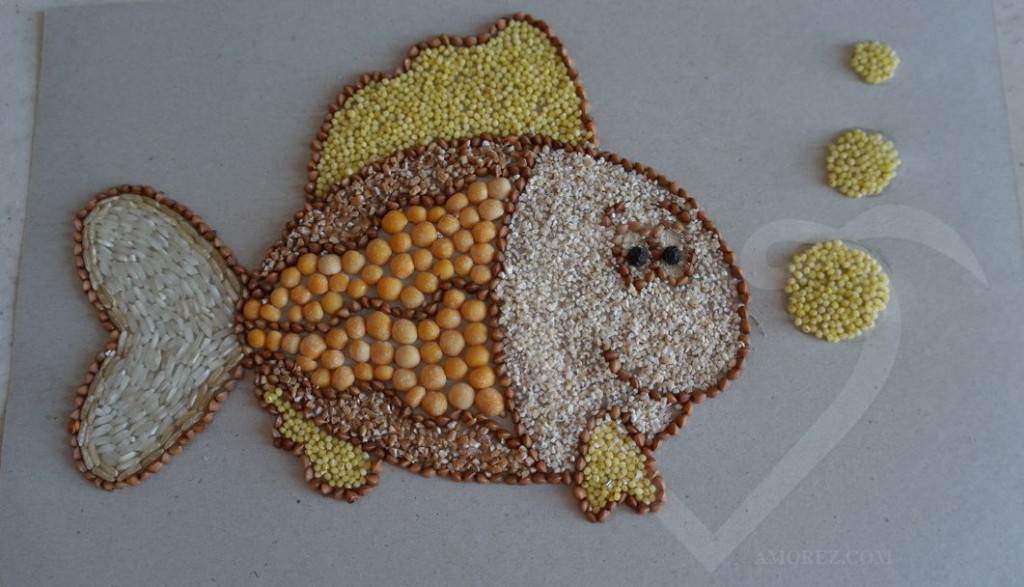 Результат сдать педагогу: 13.04.2020 г.